“不忘初心、牢记使命”主题教育调研报告—不忘初心、求真务实，扎实推进服装学院事业发展谢红根据学校和服装学院党委“不忘初心，牢记使命”缀教育的工作安排，按照主题教育“守初心、担使命，找差距，抓落实”的总要求，坚持问题导向、效果导向、责任导向以及“奔着问题去，针对问题改，并把“改”字贯穿始终的精神，我进行了“不忘初心，求真务实，扎实推进服装学院事业发展”专题调研，现将相关情况报告如下：一、调研目的及意义1、调研目的：在学校“三步走”战略的指引下，对照服装学院发展目标和现状差距找准短板，抓住痛点，深挖问题产生的根源，积极找寻解决方案，以推动服装学院各项事业的快速发展。2、调研意义：（1）通过深入群众，共商共谋，在探讨问题的同时对学院的发展目标和发展愿景达成共识；（2）从细微处入手，查找其背后更为深层次的原因，有利于抓住症结，对症下药，使得改进方案真正落到实处。二、调研过程1、调研时间：9月27日下午2:30-4:30 2、调研地点：艺术楼A2183、调研对象：学科骨干、高端人才、青年教师、系室主任、教师代表、兼职秘书4、调研方式：座谈、访谈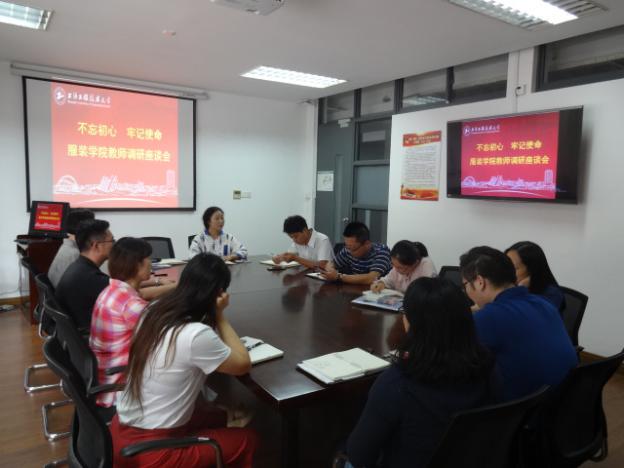 三、调研发现的问题1、师资建设方面（1）各学科专业师资发展不平衡中法学院并入服装学院后，服装学院目前有员工111名，其中专任教师83名，教授11名，副教授25名。纺织科学与工程学科人数达46名，设计学人数37名。两个学科的教师结构和成果产出存在较大差异，发展不平衡。“纺织工程、染整与化学工程”生师比10:1，博士比90%，“服装与服饰设计”生师比22:1，博士比不到10%。出现“两头缺”现象：一方面高层次人才紧缺，另一方面教学型艺术类教师缺。（2）新进人员缺乏指导和引领学院近两年的进入力度大，2018年共引进国家千人1名，10名博士，计划今年再进4-5名博士，以符合博士点申报的基本人数要求。但是由于新进人员较多，缺乏培训机制，纺织工程缺乏有实力的老教师带领，无论是科研还是教学上都存在缺乏指导和引领的问题，不利于新教师成长，同时也会影响学科的发展。（3）原有教师的科研活力没有完全激发服装学院中新进教师的科研积极性较高，在纵向项目的申报上较为活跃，但是原有教师的科研活力还不够，原因在于教学任务繁重，能力跟不上，对自身要求不高，危机感不强等。2、人才培养方面（1）专业改革力度不大，对于老专业的转型发展筹划不够，落实不到位；（2）各专业的发展层次不齐，某些专业出现不乐观的情况，需要引起高度重视；（3）专业内涵建设效果不明显，高水平课程开发和建设力度不大，教学建设经费投入不足，未来教学成果会受影响；（4）工程教育专业认证没有全覆盖，二级质量保障体系有待加强；（5）学生产出成果不够，学生产于学科竞赛和创新创业的实践活动不够普遍，社会影响不大。3、科学研究方面（1）纵向项目申请和获批率不高，与博士点要求相比尚有不小的差距；（2）承接大项目的能力不够，团队协同创新能力不强。4、资源配置（1）实验场地严重不足，设备老化，影响了教学和科研发展；（2）社会资源不足，对学科专业的支撑不大。5、二级管理（1）二级管理细则办法不完善，存在流程不清晰，责任不落实的情况；（2）各部门协同管理不足，出现条线过多多头管理的现象，管理效率有待提高。四、调研形成的成果1、继续引进高层次科研型人才，调整艺术类专业的招生规模，降低生师比；2、酝酿出台“服装学院专任教师分类考核绩效办法”，将教学科研型分为三个等级，偏重教学型、教研并重型、偏重科研型；3、走出校园，积极拓展校外资源，利用社会力量支撑学科专业发展，分别与培罗蒙、青浦区、南通海门、江苏盛泽对接，扩大产学研合作范围；4、全面梳理二级管理制度，补充修订管理细则，形成一套较为完整符合学院发展要求的行政管理制度。后续改进措施：1、结合十四规划，拟制定“服装学院师资发展规划”，对教师的能力进行测试、培训和评价，持续提升教师能力素质；2、加大对专业改革的力度，以新工科、“双万计划”等为抓手，促进教学改革，拟制定“服装学院专业发展规划”；3、出台服装学院学科奖励办法，鼓励申报纵向项目，激励教师争取大项目，大成果。